 Заявление о возмещении ущерба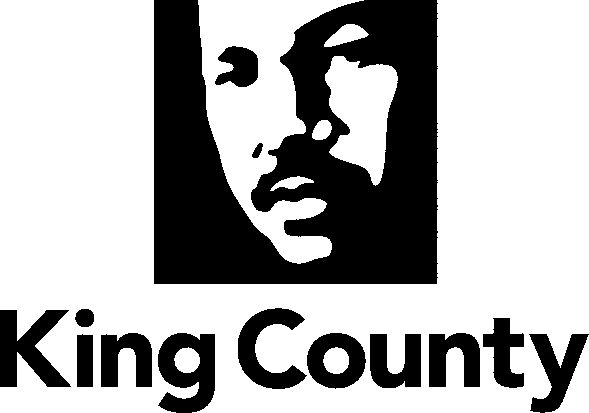 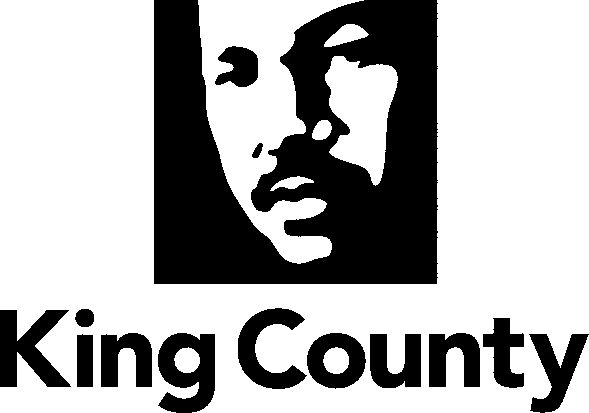 ИнструкцииЗаполните форму с обеих сторон. Укажите конкретную информацию об ущербе или убытке. Укажите имена свидетелей и приложите подтверждающие документы.Предоставляемые вами информация и документы подпадают под действие законов о публичных записях. Не отправляйте вместе с заявлением конфиденциальные личные или медицинские данные. В случае необходимости ваши личные или медицинские данные запросит наш инспектор. Не забудьте подписать заполненное заявление.Подать заполненное заявление можно любым из этих способов:Отправьте заполненное и подписанное заявление по электронной почте по адресу: fileaclaim@kingcounty.govОтправьте заполненное и подписанное заявление по почте или доставьте лично по адресу:King County Office of Risk Management ServicesKing Street Center201 South Jackson Street, Suite 320Seattle, WA 98104Служба управления рисками (Office of Risk Management Services) проведет расследование по вашему заявлению. Расследование начнется, когда мы получим заявление. Ваш инспектор может запросить подтверждающие документы. Их необходимо будет отправить на адрес электронной почты, который сообщит вам инспектор.По результатам рассмотрения вашего заявления возможны три варианта развития событий. Округ Кинг:Выплатит денежную сумму.Предложит исполнить или передаст заявление другой ответственной стороне или организации.Откажет в удовлетворении заявления по причине отсутствия доказательств, свидетельствующих об ответственности округа Кинг.Если у вас есть вопросы, позвоните в Службу управления рисками по номеру 206-263-2250.Информация о заявителеПредпочитаемый язык: ________________________Имя и фамилия заявителя: ____________________________________Адрес электронной почты: _____________________________________Предпочтительный телефона: ____________	Альтернативный телефона: ____________Дата рождения: ____ /____ /____ Ваши интересы представляет адвокат?  Да      НетИмя и фамилия адвоката: ____________________________________Адрес электронной почты: _____________________________________Телефон: ______________Информация о происшествииДата:	____ /____ /____    Время: ____:____   AM     PM Где произошло происшествие? ____________________________________________________Название улицы: _________________  	 Ближайший перекресток: ___________________Опишите, что произошло (при необходимости приложите дополнительные листы). ____________________________________________________________________________________________________________________________________________________________Получили ли вы травмы?  Да      НетОпишите ущерб или травмы. ____________________________________________________________________________________________________________________________________Какое отношение к этому имеет округ Кинг? _________________________________________Свидетели и другие лица, имеющие отношение к происшествию: Был ли ваш автомобиль вовлечен в эту аварию или был поврежден?  Да      НетНомерной знак: ___________   Марка: ___________   Модель: __________   Год: ______	Имя и фамилия владельца: ________________________Страховая компания: ________________________Номер страхового полиса: ________________________Номер заявления о выплате страхового возмещения: ________________________Участвовал ли в происшествии автобус Metro Transit или другое транспортное средство   округа Кинг?  Да      НетМаршрут: ___________    Номер ТС: ___________    Номерной знак: ____________Я был: 	 Пассажиром автобуса    	 Водителем другого ТС	 Пешеходом     Пассажиром другого ТС    	 Владельцем другого ТС	 ВелосипедистомЯ требую возмещения ущерба в сумме $______________Под страхом обвинения в лжесвидетельстве в соответствии с законами штата Вашингтон я заявляю, что приведенная выше информация является верной и правильной.Почтовый адрес:Адрес проживания  -  Город  -  Штат  -  ИНДЕКСАдрес проживания  -  Город  -  Штат  -  ИНДЕКСАдрес проживания  -  Город  -  Штат  -  ИНДЕКСАдрес проживания  -  Город  -  Штат  -  ИНДЕКСПочтовый адрес:Адрес проживания  -  Город  -  Штат  -  ИНДЕКСАдрес проживания  -  Город  -  Штат  -  ИНДЕКСАдрес проживания  -  Город  -  Штат  -  ИНДЕКСАдрес проживания  -  Город  -  Штат  -  ИНДЕКСИмя, фамилияТелефон/адрес электронной почтыКакое отношение это лицо имеет к происшествию?________________________________________________ /____ /_______________ПодписьРасшифровка подписиДатаГород и штат